         ---------------------------------------------------------------------------------------------------		                                   Prot. N°  4135 1.1.h                                                    Palestrina, 05/11/2018 Direttiva n° 7Ai genitori degli alunni Al personale docente e ATA dell’istituto All’ufficio DidatticaAll’alboOGGETTO: GIUSTIFICAZIONE DELLE ASSENZE SUPERIORI A CINQUE   GIORNI Si comunica, come previsto dall’art. 68 della Legge Regionale LAZIO del 22 ottobre 2018 n. 7 recante “Disposizioni per la semplificazione e lo sviluppo regionale”, che a partire dal 24 ottobre 2018 non sarà più necessario per le famiglie presentare il certificato medico per le assenze per malattie superiori ai cinque giorni. Le uniche circostanze in cui è esclusa l’abolizione, sono le seguenti: a) nei casi in cui sia richiesta la certificazione per misure di profilassi previste a livello nazionale e internazionale per esigenze di sanità pubblica;  b) i soggetti richiedenti siano tenuti alla loro presentazione in altre Regioni.Per gli alunni e alunne della scuola secondaria di I grado dell’Istituto Karol Wojtyla permane l’obbligo della giustificazione di tutte le assenze dalle lezioni, mediante l’apposito libretto in possesso di tutte le famiglie, mentre le assenze degli alunni e alunne della scuola primaria, anche di un giorno, andranno giustificate sul diario.  Si allega la Legge regionale citata. Cordiali saluti. IL DIRIGENTE SCOLASTICODOTT.SSA MANUELA SCANDURRAFIRMA AUTOGRAFA SOSTITUITA A MEZZO STAMPAAI SENSI DELL’ART 3.C.2 DEL D.LGS 39/1993Il compilatore  MS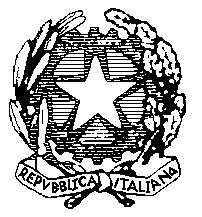 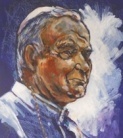 ISTITUTO COMPRENSIVO“Karol Wojtyla”PALESTRINAScuola dell’ Infanzia, Primaria e Secondaria di I gradoPiazza Ungheria 4 – 00036 Palestrina (Roma)Tel. 06-95307077- fax 06- 95307233C.F.: 93021350587 - COD. MECC.: RMIC8DS002- e-mail : rmic8ds002@istruzione.itposta certificata  rmic8ds002@pec.istruzione.itwww.ickarolwojtylapalestrina.gov.it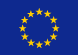 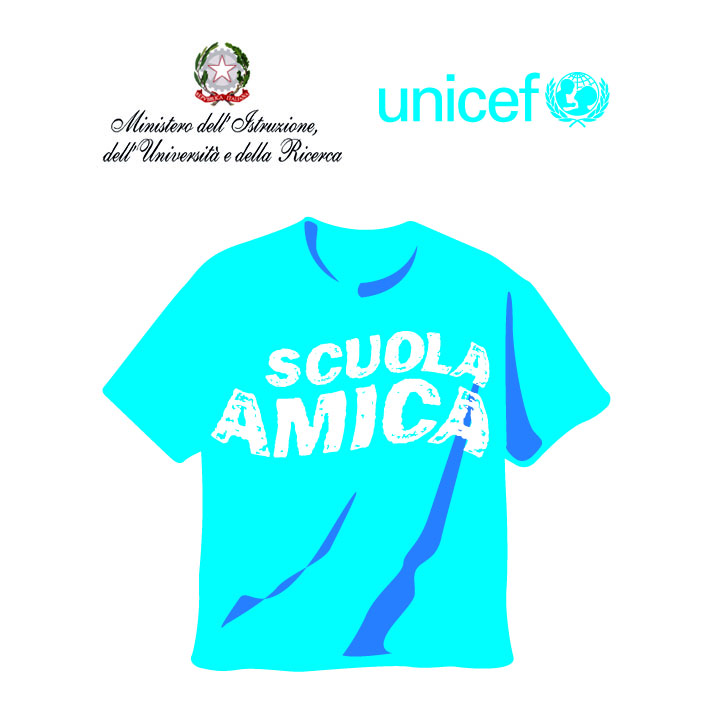 